MINISTÉRIO DA EDUCAÇÃO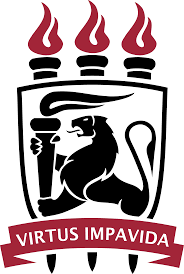 UNIVERSIDADE FEDERAL DE PERNAMBUCO(SETOR E UNIDADE SOLICITANTE)SOLICITAÇÃO DE EXPORTAÇÃO TEMPORÁRIARecife, ___de ________de _____.Ofício nº. XX/ANO/SETORÀ Pró-Reitoria de Gestão Administrativa - PROGEST ASSUNTO: Exportação Temporária – Serviço no ExteriorSolicito autorização para a exportação temporária de um _______________(IDENTIFICAR  CLARAMENTE O BEM EM  PORTUGUÊS), modelo _________ ,marca __________, para reparo do _______. O equipamento está vinculado ao projeto de pesquisa intitulado “_____________________ ”, cuja fonte de financiamento é a_____________(UFPE, CAPES, CNPq, etc). Informo, ainda, que a referida exportação temporária está sob a responsabilidade de ___________________________(RESPONSÁVEL), e os recursos para pagamento dos serviços serão _______________________ (FONTE DOS RECURSOS).Essa exportação temporária está amparada pela Lei 8010/90 que traz em seu art.1ڍ, § 1º e 2 º que os procedimentos ficam dispensados de controles prévios ao despacho aduaneiro, assim como Decreto nº 6.262 de 20 de novembro de 2007 que dispõe sobre a simplificação dos procedimentos na importação de bens destinados à pesquisa científica e tecnológica.O equipamento é de fundamental importância porque _________ e é utilizado ___________________________________ (EXPLICAR A IMPORTÂNCIA DO EQUIPAMENTO PARA PESQUISA). Por se tratar de exportação temporária para pesquisa, a UFPE tem isenção total dos impostos federais e estaduais, portanto, propiciará economia significativa para a UFPE.Para qualquer esclarecimento que se fizer necessário, abaixo constam o meu telefone e o contato da instituição de destino.Pesquisador ResponsávelNome:_________________________________________________________________    Departamento: __________________________________________________________E-mail:_______________________________Telefone fixo: _________________________Celular:______________________________Substituto, na ausência do Pesquisador ResponsávelNome:_________________________________________________________________Departamento: __________________________________________________________E-mail:________________________________Telefone fixo: __________________________Celular:_______________________________ Empresa no ExteriorNome: ________________________________________________________________E-mail:________________________________Telefone: ______________________________Representante da Empresa no Brasil (se houver)Nome: ________________________________________________________________E-mail:________________________________Telefone: ______________________________Atenciosamente,__________________________Nome do SolicitanteJulgo procedente o pedido,____________________________Pró-Reitor/Diretor ResponsávelDe acordo,____________________________Liliana Vieira de BarrosPró-Reitora de Gestão Administrativa